   Bear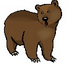 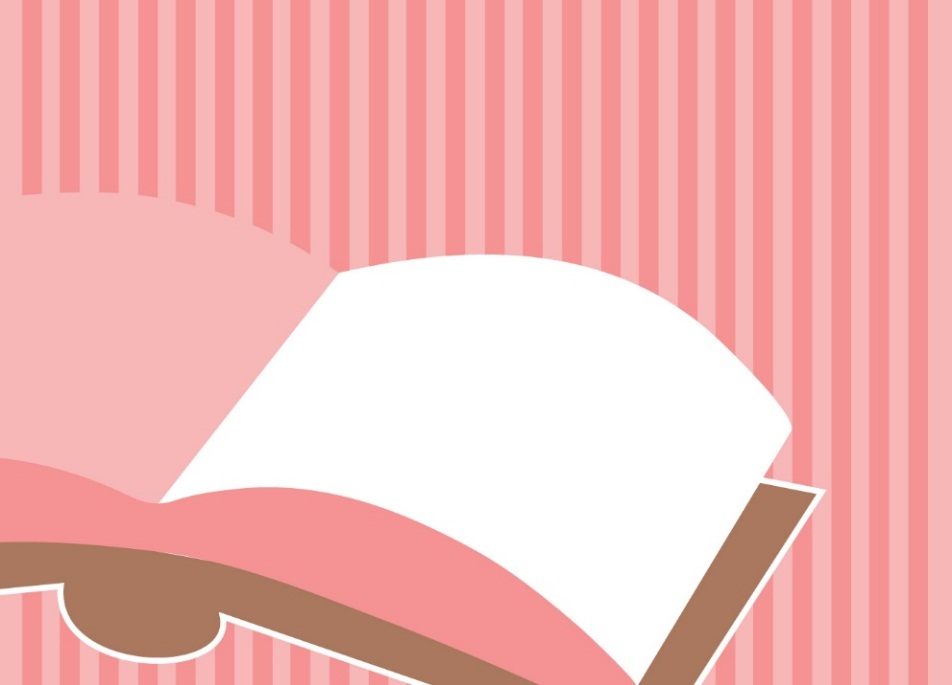 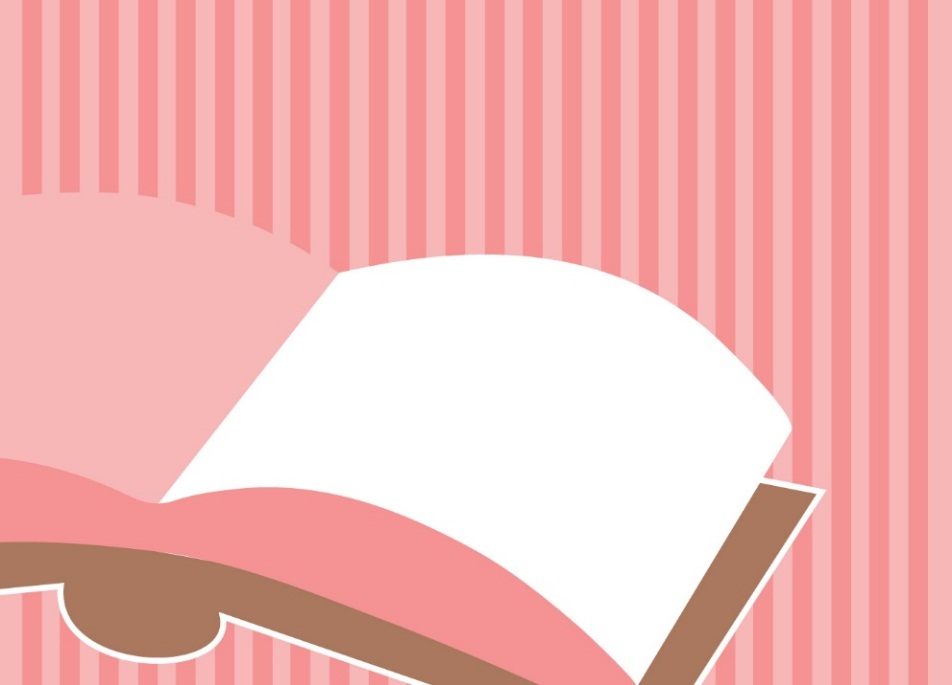         Hunt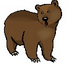      Going  Catch   Home        Big     One  Scared  River        Dark     Forest  Oozy  Mud        Over     Under Through  Deep        Cold     Thick Swirling  WhirlingSnowstorm   Gloomy Narrow     Tip-Toe Hoo-Woo    Stumble-TripSquelch-squelch Splash-splosh Swishy-swashy